Comments (attach additional pages if necessary): Timber Sale No. 54-050-16-01    Closed On: 6/18/2018  Stands 98 and 44 of Compartment 105 had to have the high ground mapped for planting due to a high water table in those stands.C54-1109 Maps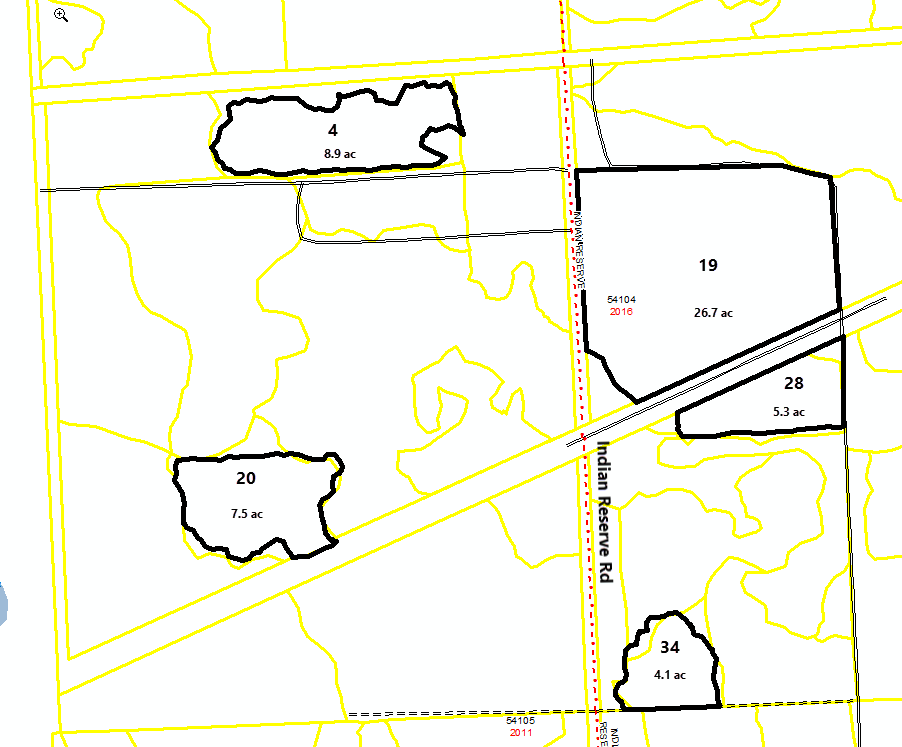 C54-1109 Maps Cont.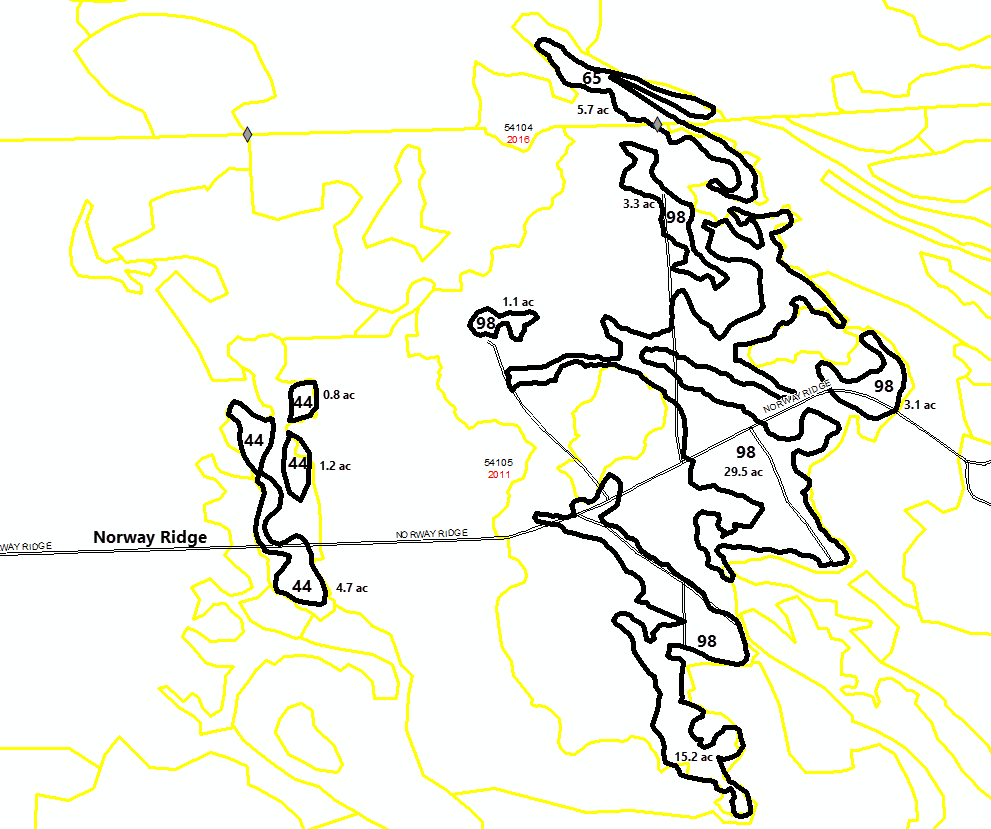 C54-1109 Maps Cont.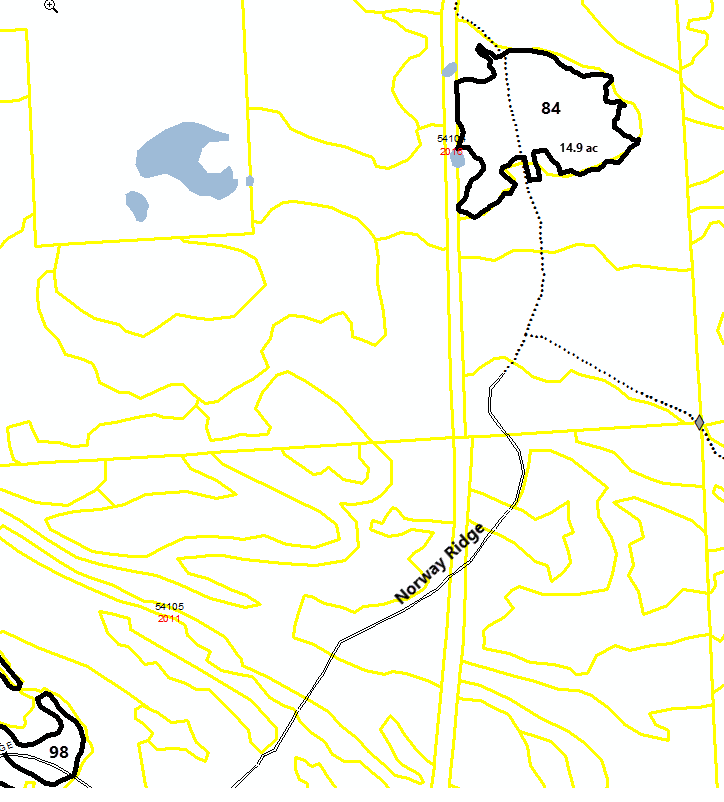 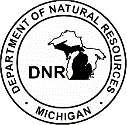 Michigan Department of Natural ResourcesForest Management Division Treatment ProposalMichigan Department of Natural ResourcesForest Management Division Treatment ProposalMichigan Department of Natural ResourcesForest Management Division Treatment ProposalMichigan Department of Natural ResourcesForest Management Division Treatment ProposalMichigan Department of Natural ResourcesForest Management Division Treatment ProposalMichigan Department of Natural ResourcesForest Management Division Treatment ProposalMichigan Department of Natural ResourcesForest Management Division Treatment ProposalMichigan Department of Natural ResourcesForest Management Division Treatment ProposalMichigan Department of Natural ResourcesForest Management Division Treatment ProposalMichigan Department of Natural ResourcesForest Management Division Treatment ProposalMichigan Department of Natural ResourcesForest Management Division Treatment ProposalMichigan Department of Natural ResourcesForest Management Division Treatment ProposalMichigan Department of Natural ResourcesForest Management Division Treatment ProposalMichigan Department of Natural ResourcesForest Management Division Treatment ProposalMichigan Department of Natural ResourcesForest Management Division Treatment ProposalMichigan Department of Natural ResourcesForest Management Division Treatment ProposalMichigan Department of Natural ResourcesForest Management Division Treatment ProposalCheck if applicable:Check if applicable:BurningBurningBurningX PlantingX PlantingSeedingLocation (, Game Area, etc.)Atlanta Forest Management UnitLocation (, Game Area, etc.)Atlanta Forest Management UnitLocation (, Game Area, etc.)Atlanta Forest Management UnitLocation (, Game Area, etc.)Atlanta Forest Management UnitLocation (, Game Area, etc.)Atlanta Forest Management UnitLocation (, Game Area, etc.)Atlanta Forest Management UnitLocation (, Game Area, etc.)Atlanta Forest Management UnitLocation (, Game Area, etc.)Atlanta Forest Management UnitLocation (, Game Area, etc.)Atlanta Forest Management UnitLocation (, Game Area, etc.)Atlanta Forest Management UnitLocation (, Game Area, etc.)Atlanta Forest Management UnitLocation (, Game Area, etc.)Atlanta Forest Management UnitLocation (, Game Area, etc.)Atlanta Forest Management UnitLocation (, Game Area, etc.)Atlanta Forest Management UnitProposal No.C54-1109Proposal No.C54-1109Proposal No.C54-1109Proposal No.C54-1109Proposal No.C54-1109CountyAlpenaCountyAlpenaCountyAlpenaTownship31NTownship31NTownship31NRange07ERange07ESection25, 26, 27, 35, 36Section25, 26, 27, 35, 36SubdivisionManySubdivisionMany1/4 Twp1/4 Twp1/4 TwpComp. No.104 & 105Comp. No.104 & 105Stand No.See BelowStand No.See BelowAdditional Stand Numbers (if applicable)Comp 105 Stands 44 and 98; Comp 104 Stands 4, 19, 20, 28, 34, 65, 84     Additional Stand Numbers (if applicable)Comp 105 Stands 44 and 98; Comp 104 Stands 4, 19, 20, 28, 34, 65, 84     Additional Stand Numbers (if applicable)Comp 105 Stands 44 and 98; Comp 104 Stands 4, 19, 20, 28, 34, 65, 84     Additional Stand Numbers (if applicable)Comp 105 Stands 44 and 98; Comp 104 Stands 4, 19, 20, 28, 34, 65, 84     Additional Stand Numbers (if applicable)Comp 105 Stands 44 and 98; Comp 104 Stands 4, 19, 20, 28, 34, 65, 84     Additional Stand Numbers (if applicable)Comp 105 Stands 44 and 98; Comp 104 Stands 4, 19, 20, 28, 34, 65, 84     Additional Stand Numbers (if applicable)Comp 105 Stands 44 and 98; Comp 104 Stands 4, 19, 20, 28, 34, 65, 84     Additional Stand Numbers (if applicable)Comp 105 Stands 44 and 98; Comp 104 Stands 4, 19, 20, 28, 34, 65, 84     Additional Stand Numbers (if applicable)Comp 105 Stands 44 and 98; Comp 104 Stands 4, 19, 20, 28, 34, 65, 84     Additional Stand Numbers (if applicable)Comp 105 Stands 44 and 98; Comp 104 Stands 4, 19, 20, 28, 34, 65, 84     Additional Stand Numbers (if applicable)Comp 105 Stands 44 and 98; Comp 104 Stands 4, 19, 20, 28, 34, 65, 84     Additional Stand Numbers (if applicable)Comp 105 Stands 44 and 98; Comp 104 Stands 4, 19, 20, 28, 34, 65, 84     Additional Stand Numbers (if applicable)Comp 105 Stands 44 and 98; Comp 104 Stands 4, 19, 20, 28, 34, 65, 84     Additional Stand Numbers (if applicable)Comp 105 Stands 44 and 98; Comp 104 Stands 4, 19, 20, 28, 34, 65, 84     Additional Stand Numbers (if applicable)Comp 105 Stands 44 and 98; Comp 104 Stands 4, 19, 20, 28, 34, 65, 84     Additional Stand Numbers (if applicable)Comp 105 Stands 44 and 98; Comp 104 Stands 4, 19, 20, 28, 34, 65, 84     Additional Stand Numbers (if applicable)Comp 105 Stands 44 and 98; Comp 104 Stands 4, 19, 20, 28, 34, 65, 84     Additional Stand Numbers (if applicable)Comp 105 Stands 44 and 98; Comp 104 Stands 4, 19, 20, 28, 34, 65, 84     Additional Stand Numbers (if applicable)Comp 105 Stands 44 and 98; Comp 104 Stands 4, 19, 20, 28, 34, 65, 84                                   See Attached for Maps                              See Attached for Maps                              See Attached for Maps                              See Attached for Maps                              See Attached for Maps                              See Attached for Maps                              See Attached for Maps                              See Attached for Maps                              See Attached for Maps                              See Attached for Maps(Scale 1 inch =       chains)  Indicate forest cover type, roads, trails, water features and boundary of area to be treated:  x-x-x,  After completion, cross hatch area treated.  (Scale 1 inch =       chains)  Indicate forest cover type, roads, trails, water features and boundary of area to be treated:  x-x-x,  After completion, cross hatch area treated.  (Scale 1 inch =       chains)  Indicate forest cover type, roads, trails, water features and boundary of area to be treated:  x-x-x,  After completion, cross hatch area treated.  (Scale 1 inch =       chains)  Indicate forest cover type, roads, trails, water features and boundary of area to be treated:  x-x-x,  After completion, cross hatch area treated.  (Scale 1 inch =       chains)  Indicate forest cover type, roads, trails, water features and boundary of area to be treated:  x-x-x,  After completion, cross hatch area treated.  (Scale 1 inch =       chains)  Indicate forest cover type, roads, trails, water features and boundary of area to be treated:  x-x-x,  After completion, cross hatch area treated.  (Scale 1 inch =       chains)  Indicate forest cover type, roads, trails, water features and boundary of area to be treated:  x-x-x,  After completion, cross hatch area treated.  (Scale 1 inch =       chains)  Indicate forest cover type, roads, trails, water features and boundary of area to be treated:  x-x-x,  After completion, cross hatch area treated.  (Scale 1 inch =       chains)  Indicate forest cover type, roads, trails, water features and boundary of area to be treated:  x-x-x,  After completion, cross hatch area treated.  (Scale 1 inch =       chains)  Indicate forest cover type, roads, trails, water features and boundary of area to be treated:  x-x-x,  After completion, cross hatch area treated.  Materials Needed (chemicals, planting stock, etc.)Materials Needed (chemicals, planting stock, etc.)Materials Needed (chemicals, planting stock, etc.)Materials Needed (chemicals, planting stock, etc.)Materials Needed (chemicals, planting stock, etc.)Materials Needed (chemicals, planting stock, etc.)Materials Needed (chemicals, planting stock, etc.)Materials Needed (chemicals, planting stock, etc.)Materials Needed (chemicals, planting stock, etc.)Materials Needed (chemicals, planting stock, etc.)ItemItemUnitsUnitsUnits# Per Total UnitsTotal UnitsTotal UnitsCostOther Special NeedsOther Special NeedsOther Special NeedsOther Special NeedsOther Special NeedsOther Special NeedsOther Special NeedsOther Special NeedsOther Special NeedsOther Special Needs$/acre$/acre$/acre$/acreTotalTotalTotalESTIMATED COSTS:ESTIMATED COSTS:ESTIMATED COSTS:Treatment Proposed:  Trench and Plant to Red PineTreatment Proposed:  Trench and Plant to Red PineTreatment Proposed:  Trench and Plant to Red PineTreatment Proposed:  Trench and Plant to Red PineTreatment Proposed:  Trench and Plant to Red PineTreatment Proposed:  Trench and Plant to Red PineTreatment Proposed:  Trench and Plant to Red PineTreatment Proposed:  Trench and Plant to Red PineTreatment Proposed:  Trench and Plant to Red PineTreatment Proposed:  Trench and Plant to Red PineTreatment Proposed:  Trench and Plant to Red PineTreatment Proposed:  Trench and Plant to Red PineTreatment Proposed:  Trench and Plant to Red PineTreatment Proposed:  Trench and Plant to Red PineTreatment Proposed:  Trench and Plant to Red PineTreatment Proposed:  Trench and Plant to Red PineTreatment Proposed:  Trench and Plant to Red PineTreatment Proposed:  Trench and Plant to Red PineTreatment Proposed:  Trench and Plant to Red PineTreatment Proposed:  Trench and Plant to Red PineTreatment Proposed:  Trench and Plant to Red PineTreatment Proposed:  Trench and Plant to Red PineCover Type Objective:R3Cover Type Objective:R3Cover Type Objective:R3Cover Type Objective:R3Cover Type Objective:R3Wildlife SPP Objective:N/AWildlife SPP Objective:N/AWildlife SPP Objective:N/AWildlife SPP Objective:N/AWildlife SPP Objective:N/AWildlife SPP Objective:N/AWildlife SPP Objective:N/AWildlife SPP Objective:N/AWildlife SPP Objective:N/AWildlife SPP Objective:N/AAcres to Treat:132 AcresAcres to Treat:132 AcresAcres to Treat:132 AcresAcres to Treat:132 AcresAcres to Treat:132 AcresAcres to Treat:132 AcresAcres to Treat:132 AcresRecommended Methods:  Per TMSRecommended Methods:  Per TMSRecommended Methods:  Per TMSRecommended Methods:  Per TMSRecommended Methods:  Per TMSRecommended Methods:  Per TMSRecommended Methods:  Per TMSRecommended Methods:  Per TMSRecommended Methods:  Per TMSRecommended Methods:  Per TMSRecommended Methods:  Per TMSRecommended Methods:  Per TMSRecommended Methods:  Per TMSRecommended Methods:  Per TMSRecommended Methods:  Per TMSRecommended Methods:  Per TMSRecommended Methods:  Per TMSRecommended Methods:  Per TMSRecommended Methods:  Per TMSRecommended Methods:  Per TMSRecommended Methods:  Per TMSRecommended Methods:  Per TMSJob Specifications: Trench and plant to red pine using methods approved at Compartment Review.Job Specifications: Trench and plant to red pine using methods approved at Compartment Review.Job Specifications: Trench and plant to red pine using methods approved at Compartment Review.Job Specifications: Trench and plant to red pine using methods approved at Compartment Review.Job Specifications: Trench and plant to red pine using methods approved at Compartment Review.Job Specifications: Trench and plant to red pine using methods approved at Compartment Review.Job Specifications: Trench and plant to red pine using methods approved at Compartment Review.Job Specifications: Trench and plant to red pine using methods approved at Compartment Review.Job Specifications: Trench and plant to red pine using methods approved at Compartment Review.Job Specifications: Trench and plant to red pine using methods approved at Compartment Review.Job Specifications: Trench and plant to red pine using methods approved at Compartment Review.Job Specifications: Trench and plant to red pine using methods approved at Compartment Review.Job Specifications: Trench and plant to red pine using methods approved at Compartment Review.Job Specifications: Trench and plant to red pine using methods approved at Compartment Review.Job Specifications: Trench and plant to red pine using methods approved at Compartment Review.Job Specifications: Trench and plant to red pine using methods approved at Compartment Review.Job Specifications: Trench and plant to red pine using methods approved at Compartment Review.Job Specifications: Trench and plant to red pine using methods approved at Compartment Review.Job Specifications: Trench and plant to red pine using methods approved at Compartment Review.Job Specifications: Trench and plant to red pine using methods approved at Compartment Review.Job Specifications: Trench and plant to red pine using methods approved at Compartment Review.Job Specifications: Trench and plant to red pine using methods approved at Compartment Review.Present ConditionsPresent ConditionsPresent ConditionsPresent ConditionsPresent ConditionsPresent ConditionsPresent ConditionsPresent ConditionsPresent ConditionsPresent ConditionsPresent ConditionsPresent ConditionsPresent ConditionsPresent ConditionsPresent ConditionsPresent ConditionsPresent ConditionsPresent ConditionsPresent ConditionsPresent ConditionsPresent ConditionsPresent ConditionsCover Type:R0Cover Type:R0Cover Type:R0Soil Type:VariableSoil Type:VariableSoil Type:VariableSoil Type:VariableSoil Type:VariableSite Index - SPP:VariableSite Index - SPP:VariableSite Index - SPP:VariableSite Index - SPP:VariableSite Index - SPP:VariableSite Index - SPP:VariableSite Index - SPP:VariableSite Index - SPP:VariableYr of Stand Origin:2016/2011Yr of Stand Origin:2016/2011Yr of Stand Origin:2016/2011Yr of Stand Origin:2016/2011Yr of Stand Origin:2016/2011Yr of Stand Origin:2016/2011Ground Cover SPP:VariableGround Cover SPP:VariableGround Cover SPP:VariableGround Cover SPP:VariableGround Cover SPP:VariableGround Cover SPP:VariableTopography:X  Level       Rolling       SteepTopography:X  Level       Rolling       SteepTopography:X  Level       Rolling       SteepTopography:X  Level       Rolling       SteepTopography:X  Level       Rolling       SteepTopography:X  Level       Rolling       SteepTopography:X  Level       Rolling       SteepTopography:X  Level       Rolling       SteepTopography:X  Level       Rolling       SteepTopography:X  Level       Rolling       SteepTopography:X  Level       Rolling       SteepTopography:X  Level       Rolling       SteepTopography:X  Level       Rolling       SteepTopography:X  Level       Rolling       SteepTopography:X  Level       Rolling       SteepTopography:X  Level       Rolling       SteepLightLightMed.Med.Med.Med.Med.HeavyHeavyHeavyBasal Area SummaryBasal Area SummaryBasal Area SummaryBasal Area SummaryBasal Area SummaryBasal Area SummaryBasal Area SummaryBasal Area SummaryBasal Area SummaryBasal Area SummaryStumpsStumpsXXXXXB.A.B.A.B.A.SPP.SPP.SlashSlashX    X    X    X    X    SapsSapsSapsSapsSaps000RocksRocksX     X     PolesPolesPolesPolesPoles000BrushBrushX    X    SawSawSawSawSaw000TOTALTOTALTOTALTOTALTOTAL000Burn Prescription (for burning only)Burn Prescription (for burning only)Burn Prescription (for burning only)Burn Prescription (for burning only)Burn Prescription (for burning only)Burn Prescription (for burning only)Burn Prescription (for burning only)Burn Prescription (for burning only)Burn Prescription (for burning only)Burn Prescription (for burning only)Burn Prescription (for burning only)Burn Prescription (for burning only)Burn Prescription (for burning only)Burn Prescription (for burning only)Burn Prescription (for burning only)Burn Prescription (for burning only)Burn Prescription (for burning only)Burn Prescription (for burning only)Burn Prescription (for burning only)Burn Prescription (for burning only)Burn Prescription (for burning only)Burn Prescription (for burning only)Air TempWind Speed -DirectionWind Speed -DirectionWind Speed -DirectionWind Speed -DirectionWind Speed -DirectionWind Speed -Direction10-Hr Stick Moisture %10-Hr Stick Moisture %10-Hr Stick Moisture %10-Hr Stick Moisture %10-Hr Stick Moisture %10-Hr Stick Moisture %Fuel Load (tons/A)Fuel Load (tons/A)Fuel Load (tons/A)Fuel Load (tons/A)Fuel Load (tons/A)Fuel Load (tons/A)Relative Humidity:Relative Humidity:Relative Humidity:Season to Burn (months)Season to Burn (months)Season to Burn (months)Season to Burn (months)Season to Burn (months)Likely to Achieve Objectives?  Yes      NoLikely to Achieve Objectives?  Yes      NoLikely to Achieve Objectives?  Yes      NoLikely to Achieve Objectives?  Yes      NoLikely to Achieve Objectives?  Yes      NoLikely to Achieve Objectives?  Yes      NoLikely to Achieve Objectives?  Yes      NoLikely to Achieve Objectives?  Yes      NoLikely to Achieve Objectives?  Yes      NoDate of PrescriptionDate of PrescriptionDate of PrescriptionDate of PrescriptionDate of PrescriptionDate of PrescriptionDate of PrescriptionDate of PrescriptionBy:By:By:By:By:By:By:By:By:By:By:Title	DateTitle	DateTitle	DateTitle	DateTitle	DateTitle	DateTitle	DateTitle	DateTitle	DateTitle	DateTitle	DatePlantation Pest Risk Rating (for planting only)Plantation Pest Risk Rating (for planting only)Plantation Pest Risk Rating (for planting only)Plantation Pest Risk Rating (for planting only)Plantation Pest Risk Rating (for planting only)Plantation Pest Risk Rating (for planting only)Plantation Pest Risk Rating (for planting only)Plantation Pest Risk Rating (for planting only)Plantation Pest Risk Rating (for planting only)Plantation Pest Risk Rating (for planting only)Plantation Pest Risk Rating (for planting only)Plantation Pest Risk Rating (for planting only)Plantation Pest Risk Rating (for planting only)Plantation Pest Risk Rating (for planting only)Plantation Pest Risk Rating (for planting only)Plantation Pest Risk Rating (for planting only)Plantation Pest Risk Rating (for planting only)Plantation Pest Risk Rating (for planting only)Plantation Pest Risk Rating (for planting only)Plantation Pest Risk Rating (for planting only)Plantation Pest Risk Rating (for planting only)Plantation Pest Risk Rating (for planting only)Indicate Ground Cover Types on Map:Indicate Ground Cover Types on Map:Indicate Ground Cover Types on Map:Indicate Ground Cover Types on Map:Indicate Ground Cover Types on Map:Indicate Ground Cover Types on Map:Indicate Ground Cover Types on Map:Indicate Ground Cover Types on Map:Indicate Ground Cover Types on Map:Indicate Ground Cover Types on Map:Indicate Ground Cover Types on Map:Indicate Ground Cover Types on Map:Indicate Ground Cover Types on Map:Indicate Ground Cover Types on Map:Indicate Ground Cover Types on Map:Indicate Ground Cover Types on Map:Indicate Ground Cover Types on Map:Indicate Ground Cover Types on Map:Indicate Ground Cover Types on Map:Indicate Ground Cover Types on Map:Indicate Ground Cover Types on Map:Indicate Ground Cover Types on Map:Gb = BlueberryGb = BlueberryGb = BlueberryGb = BlueberryGb = BlueberryGs = SweetfernGs = SweetfernGs = SweetfernGs = SweetfernGs = SweetfernGs = SweetfernGs = SweetfernGs = SweetfernGs = SweetfernGw - Other WeedsGw - Other WeedsGw - Other WeedsGw - Other WeedsGw - Other WeedsGw - Other WeedsGw - Other WeedsGw - Other WeedsGrb = BrackenGrb = BrackenGrb = BrackenGrb = BrackenGrb = BrackenGr - GrassesGr - GrassesGr - GrassesGr - GrassesGr - GrassesGr - GrassesGr - GrassesGr - GrassesGr - Grasses = Sand Blows = Sand Blows = Sand Blows = Sand Blows = Sand Blows = Sand Blows = Sand Blows = Sand BlowsNearest Pine  (Northern LP Only):Nearest Pine  (Northern LP Only):Nearest Pine  (Northern LP Only):Nearest Pine  (Northern LP Only):Nearest Pine  (Northern LP Only):Nearest Pine  (Northern LP Only):Nearest Pine  (Northern LP Only):Nearest Pine  (Northern LP Only):Nearest Pine  (Northern LP Only):Nearest Pine  (Northern LP Only):Nearest Pine  (Northern LP Only):Nearest Pine  (Northern LP Only):Nearest Pine  (Northern LP Only):Nearest Pine  (Northern LP Only):Nearest Pine  (Northern LP Only):Nearest Pine  (Northern LP Only):Nearest Pine  (Northern LP Only):Nearest Pine  (Northern LP Only):Nearest Pine  (Northern LP Only):Nearest Pine  (Northern LP Only):Nearest Pine  (Northern LP Only):Nearest Pine  (Northern LP Only):    X  1/8 mi     1/8 - ¼     ¼ - ½     ½  - 1      1 mi    X  1/8 mi     1/8 - ¼     ¼ - ½     ½  - 1      1 mi    X  1/8 mi     1/8 - ¼     ¼ - ½     ½  - 1      1 mi    X  1/8 mi     1/8 - ¼     ¼ - ½     ½  - 1      1 mi    X  1/8 mi     1/8 - ¼     ¼ - ½     ½  - 1      1 mi    X  1/8 mi     1/8 - ¼     ¼ - ½     ½  - 1      1 mi    X  1/8 mi     1/8 - ¼     ¼ - ½     ½  - 1      1 mi    X  1/8 mi     1/8 - ¼     ¼ - ½     ½  - 1      1 mi    X  1/8 mi     1/8 - ¼     ¼ - ½     ½  - 1      1 mi    X  1/8 mi     1/8 - ¼     ¼ - ½     ½  - 1      1 mi    X  1/8 mi     1/8 - ¼     ¼ - ½     ½  - 1      1 mi    X  1/8 mi     1/8 - ¼     ¼ - ½     ½  - 1      1 mi    X  1/8 mi     1/8 - ¼     ¼ - ½     ½  - 1      1 mi    X  1/8 mi     1/8 - ¼     ¼ - ½     ½  - 1      1 mi    X  1/8 mi     1/8 - ¼     ¼ - ½     ½  - 1      1 mi    X  1/8 mi     1/8 - ¼     ¼ - ½     ½  - 1      1 mi    X  1/8 mi     1/8 - ¼     ¼ - ½     ½  - 1      1 mi    X  1/8 mi     1/8 - ¼     ¼ - ½     ½  - 1      1 mi    X  1/8 mi     1/8 - ¼     ¼ - ½     ½  - 1      1 mi    X  1/8 mi     1/8 - ¼     ¼ - ½     ½  - 1      1 mi    X  1/8 mi     1/8 - ¼     ¼ - ½     ½  - 1      1 mi    X  1/8 mi     1/8 - ¼     ¼ - ½     ½  - 1      1 miPine Species in Nearest Pine Species in Nearest Pine Species in Nearest Pine Species in Nearest Pine Species in Nearest Pine Species in Nearest Pine Species in Nearest Pine Species in Nearest Pine Species in Nearest Pine Species in Nearest Pine Species in Nearest Red PineRed PineRed PineRed PineRed PineRed PineRed PineRed PineRed PineRed PinePine Root Collar Weevil Present?    Yes    X  NoPine Root Collar Weevil Present?    Yes    X  NoPine Root Collar Weevil Present?    Yes    X  NoPine Root Collar Weevil Present?    Yes    X  NoPine Root Collar Weevil Present?    Yes    X  NoPine Root Collar Weevil Present?    Yes    X  NoPine Root Collar Weevil Present?    Yes    X  NoPine Root Collar Weevil Present?    Yes    X  NoPine Root Collar Weevil Present?    Yes    X  NoPine Root Collar Weevil Present?    Yes    X  NoPine Root Collar Weevil Present?    Yes    X  NoPine Root Collar Weevil Present?    Yes    X  NoPine Root Collar Weevil Present?    Yes    X  NoPine Root Collar Weevil Present?    Yes    X  NoPine Root Collar Weevil Present?    Yes    X  NoPine Root Collar Weevil Present?    Yes    X  NoPine Root Collar Weevil Present?    Yes    X  NoPine Root Collar Weevil Present?    Yes    X  NoPine Root Collar Weevil Present?    Yes    X  NoPine Root Collar Weevil Present?    Yes    X  NoPine Root Collar Weevil Present?    Yes    X  NoPine Root Collar Weevil Present?    Yes    X  NoPrepared by:D. ParrisPrepared by:D. ParrisPrepared by:D. ParrisPrepared by:D. ParrisPrepared by:D. ParrisPrepared by:D. ParrisPrepared by:D. ParrisPrepared by:D. ParrisPrepared by:D. ParrisPrepared by:D. ParrisTitle:Forester	DateTitle:Forester	DateTitle:Forester	DateTitle:Forester	DateTitle:Forester	DateTitle:Forester	DateTitle:Forester	DateTitle:Forester	DateDate:6/18/2018	Date:6/18/2018	Date:6/18/2018	Date:6/18/2018	ApprovalsApprovalsApprovalsApprovalsApprovalsApprovalsApprovalsApprovalsApprovalsApprovalsApprovalsApprovalsApprovalsApprovalsApprovalsApprovalsApprovalsApprovalsApprovalsApprovalsApprovalsApprovalsArea Forester	DateArea Forester	DateArea Forester	DateArea Forester	DateArea Forester	DateArea Forester	DateArea Forester	DateArea Forester	DateArea Forester	DateArea Forester	Date Mgt. Supervisor	Date Mgt. Supervisor	Date Mgt. Supervisor	Date Mgt. Supervisor	Date Mgt. Supervisor	Date Mgt. Supervisor	Date Mgt. Supervisor	Date Mgt. Supervisor	Date Mgt. Supervisor	Date Mgt. Supervisor	Date Mgt. Supervisor	Date Mgt. Supervisor	DateHabitat Biologist	DateHabitat Biologist	DateHabitat Biologist	DateHabitat Biologist	DateHabitat Biologist	DateHabitat Biologist	DateHabitat Biologist	DateHabitat Biologist	DateHabitat Biologist	DateHabitat Biologist	DateDistrict Biologist	DateDistrict Biologist	DateDistrict Biologist	DateDistrict Biologist	DateDistrict Biologist	DateDistrict Biologist	DateDistrict Biologist	DateDistrict Biologist	DateDistrict Biologist	DateDistrict Biologist	DateDistrict Biologist	DateDistrict Biologist	DateFisheries Biologist	DateFisheries Biologist	DateFisheries Biologist	DateFisheries Biologist	DateFisheries Biologist	DateFisheries Biologist	DateFisheries Biologist	DateFisheries Biologist	DateFisheries Biologist	DateFisheries Biologist	DateFisheries Supervisor	DateFisheries Supervisor	DateFisheries Supervisor	DateFisheries Supervisor	DateFisheries Supervisor	DateFisheries Supervisor	DateFisheries Supervisor	DateFisheries Supervisor	DateFisheries Supervisor	DateFisheries Supervisor	DateFisheries Supervisor	DateFisheries Supervisor	Date